引言自WTSA-12于2012年11月在阿拉伯联合酋长国迪拜召开以来，国际电联通过自身及其伙伴开展的工作和相关活动显著改善了残疾人的电信和信息通信技术（ICT）的无障碍获取，例如：–	国际电联和全球包容性ICT举措（G3ict）联合发布了示范性ICT无障碍获取政策报告。 –	理事会国际互联网相关公共政策问题工作组（CWG-Internet）在2016年2月工作组会议之前举办了有关“残疾人和具有特殊需求人群互联网接入”的开放式在线和面对面磋商。–	国际电联2016-2019年战略规划目标2.5.B：所有国家在2020年之前应为确保残疾人获取电信创造有利环境。–	国际电联战略规划和各部门运作规划均确定了为包括残疾人在内的所有人获得电信和ICT以及消除数字鸿沟带来的好处而开展的包容性工作。除国际电联采取的行动外，联合国系统内采取的行动亦努力推动残疾人对电信和ICT的无障碍获取，如：–	2015年，联合国大会有关WSIS成果落实的全面审查高级别会议承认，有必要特别关注包括残疾人和老年人在内所有人面对的具体信息通信技术挑战并对缩小数字和知识鸿沟做出承诺。提案APT成员主管部门建议按照附件修正第70号决议，以体现WTSA-12以来完成的相关工作和各项活动以及着手进行的新举措。为确保清晰明了，从第70号决议某部分移至另一部分的段落在插入时使用了修改符以显示为新案文。请注意：–	原“认识到”中c)至h)以及j)至k)段已移至“考虑到”之下。–	原“忆及”下的b)段已移至“认识到”下。–	原“请成员国和部门成员”下的所有段落，包括新的第6部分已移至本修订决议的结尾部分，即“请成员国和部门成员”下。MOD	APT/44A7/1第70号决议（，修订版）残疾人对电信/信息通信技术的无障碍获取（2008年，约翰内斯堡；2012年，迪拜）世界电信标准化全会（），a)	关于“残疾人无障碍获取电信/信息通信技术（ICT）”的全权代表大会第175号决议（）；b)	关于“残疾人，包括因年龄致残的残疾人无障碍获取电信/ICT”的世界电信发展大会（WTDC）第58号决议（），考虑到a)	2008年5月3日生效的（UNCRDP）的第9条规定：“为了使残疾人能够独立生活和充分参与生活的各个方面，缔约国须采取适当措施，确保残疾人在与他人平等的基础上，无障碍地进出物理环境，使用交通工具，利用信息和通信，包括信息通信技术和系统的利用，并可在城市和农村地区享用向公众开放或提供的其他设施和服务。这些措施须包括查明和消除阻碍实现无障碍环境的因素”；b)	该《公约》同一条的第(2)(g)款和第(2)(h)款要求缔约国采取适当措施：i)	第9条(2)款(g)项：“促使残疾人有机会使用新的信息通信技术和系统，包括互联网”；ii)	第9条(2)款(h)项：“促进在早期阶段设计、开发、生产、推行可无障碍获取的信息通信技术和系统，以便以最低成本实现这些技术和系统的无障碍获取”进一步考虑到a)	据世界卫生组织估计，在世界总人口中，超过十亿人具有某种形式的残疾，其中近两亿人的日常生活有显著困难。而且，随着老龄人口的增长、老年人的残疾风险加大，预计将来残疾人的人数还会上升；b)	联合国从健康和福利转向基于人权的方式，从而认识到，残疾人首先是人，而社会对其残疾设置了障碍，该方式还包括使残疾人全面参与社会的目标（第175号决议（））；c)	采用通用设计增强电信/ICT服务、产品和终端的无障碍获取和可用性，这将有利于残疾人与老年人的使用，进而增加收入；d)	联合国大会第A/RES/61/106号决议通过的《残疾人权利公约》（第5段）请秘书长“…特别是在进行修缮时，考虑到《公约》的相关规定，逐步执行联合国系统设施和服务无障碍的标准和导则”；e)	各国政府、私营部门以及相关组织开展合作、提供价格可承受的无障碍获取的重要性，顾及)	在第届全球标准协作会议（2009年，日内瓦；2011年，哈利法克斯）上达成的GSC-/27号决议（修订版）；)	在第届全球标准合作大会（2008年，波士顿；2011年，哈利法克斯）上达成的关于用户需求、设想和参与的第GSC-/26号决议（修订版）；)	国际标准化组织（ISO）和国际电工委员会（IEC）信息技术联合技术委员会（JTC1）的无障碍获取特别工作组（ISO/IEC JTC1 SWG-Accessibility）以及欧盟任务376项目组的出版物，以确定用户需求并汇总现有标准，从而确定需要开展研究或制定新标准的领域；)	与新标准制定（如，ISO TC 159、JTC1 SC35、IEC TC100、ETSI TC HF和W3C WAI）和现有标准落实和维护（如ISO 9241-171）相关的活动；)	包容性ICT全球举措（G3ICT）；””)	各区域和各国为制定或修订残疾人无障碍获取电信/ICT及其兼容性和可使用性的指导原则和标准而做出的努力，做出决议1	第2研究组、第16研究组和JCA-AHF须继续根据研究组指南和关于老年人与残疾人无障碍获取电信指导原则；2	ITU各研究组起草全方位用户保护行动；3	所有ITU-T研究组利用可以纳入通用设计和无障碍获取原则的《电信无障碍获取核对清单》责成电信标准化局主任 向国际电联理事会汇报本决议的落实情况请电信标准化局主任1	确定电信/ICT领域无障碍获取的最佳做法案例并编制成文件，向国际电联成员国和部门成员散发；2	根据联合国大会第61/106号决议，审议ITU-T服务和设施的无障碍获取性，并酌情做出改变，同时就上述问题向理事会报告；3	与无线电通信局（BR）和电信发展局（BDT）主任在无障碍获取相关活动中开展协作，特别是在提高人们对电信/ICT无障碍获取标准的认识及其标准主流化方面开展协作，酌情将工作成果向理事会报告；4	与ITU-D在无障碍获取相关活动中开展协作，特别是制定规划，方便发展中国家推出有利于残疾人有效使用电信服务的业务；5	与其它标准化组织、尤其是标准化实体在工作中开展协作与合作，确保将无障碍获取领域目前开展的工作考虑在内，以避免重复工作；6	在所有区域与残疾人组织开展协作与合作，确保所有标准化工作均考虑到残疾人的需要；	继续ITU-T内部的无障碍获取协调和咨询职能，协助电信标准化局主任报告审议ITU-T服务和设施的结果；	考虑在ITU-T组织的会议上使用无障碍获取资源，以鼓励残疾人参与标准化工作进程，责成电信标准化顾问组1	修订研究组指南《在建议书制定中考虑到最终用户的需求》；2	请各研究组在各自工作中推动采用新的软件、服务和建议，以利于所有残疾人（包括因年龄关系致残的人士）有效使用电信/ICT服务和相关的最终用户需要指南，以便特别顾及残疾人的需要，根据各成员国、部门成员及ITU-T各研究组提交的文稿，酌情对该指南进行定期更新，______________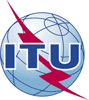 世界电信标准化全会（WTSA-16）
2016年10月25日-11月3日，哈马马特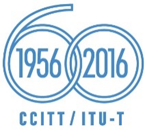 全体会议全体会议文件 44(Add.7)-C2016年10月3日原文：英文亚太电信组织各成员国主管部门亚太电信组织各成员国主管部门亚太电信组织各成员国主管部门拟议修改WTSA-12第70号决议 – 残疾人对电信/信息通信技术的无障碍获取拟议修改WTSA-12第70号决议 – 残疾人对电信/信息通信技术的无障碍获取拟议修改WTSA-12第70号决议 – 残疾人对电信/信息通信技术的无障碍获取摘要: